FEN BİLİMLERİ MADDENİN YAPISI QUİZ SORULARI 1)Aynı elemente ait olan iki atomun aşağıdaki niceliklerinden hangisi KESİNLİKLE aynıdır?                A) NÖTRON SAYISIB)PROTON SAYISIC)KATMAN SAYISID)ELEKTRON SAYISI2)Atomu oluşturan K, L ve M yapıları aşağıdaki-lerin hangisinde doğru verilmiştir?A)K=NÖTRON	L=ELEKTRON	M=PROTONB)K=PROTON	L=NÖTRON	M=ELEKTRONC)K=ELEKTRON L=NÖTRON	M=PROTOND)K=ELEKTRON L=PROTON	M=NÖTRON3)Hangi bilim insanı atomu; içi dolu berk kürelere benzetmiştir?A)DEMOCRİTUSB)BOHRC)DALTOND)RUTHERFORD4)’Çekirdek etrafında hareket edilen yere …....... denir.’ Boşluğa ne gelmelidir? (Açık Uçlu Soru)Cevap:………………......5)(+) yüklü atomlara ……………. denir. Boşluğa ne gelmelidir? (Açık Uçlu Soru)Cevap:………………......6)Katman kavramı elektron bulutu olarak adlandırılır. Atomda elektronların belirli bir yeri yoktur. Çok kısa bir sürede farklı bir konumda bulunurlar.Bilgisi verilen atom modeli aşağıdakilerden hangisine aittir?A)BOHR ATOM MODELİB)RUTHERFORD ATOM MODELİC)DALTON ATOM MODELİD)MODERN ATOM MODELİ7)Aşağıda verilen elementlerin hangisinin sembolü yanlıştır?8)Aşağıdaki elementlerin hangisinin kullanım alanı yanlış verilmiştir?A)Helyum: Zeplin ve balon gibi taşıtların şişiril-mesi için kullanılır.B)Neon: Renkli reklam panolarının ışıklandırıl-masında kullanılır.C)Altın: Ziynet eşyalarının yapımlarında kullanılır.D)Gümüş: Elektrik kablolarının içindeki tellerin yapımında kullanılır.9)Atomu ‘ÜZÜMLÜ KEK’ e benzeten bilim adamı kimdir? (Açık Uçlu Soru)Cevap:………………......10)11 protonlu x atomu ile ilgili;  Aşağıdaki soruların hangisine yanıt verilemez? Ayrıca cevabı verile bilinen soruların yanına cevaplar-ını yazınız.A)ELEKTRON SAYISI KAÇTIR	    (                          )B)KAÇ TANE KATMAN VARDIR?(                          )C)PROTON SAYISI KAÇTIR? (                          )D)NÖTRON SAYISI KAÇTIR? (                          )11)         Mg                         Mg              12 Elektron          10 Elektron  Şekildeki gibi iyon oluşurken;1.Mg atomu 2 elektron vermiştir.2.Mg atomunun katman sayısı azalmıştır. 3.Mg atomu 2 proton vermiştir. Yargılardan hangileri doğrudur?A)1 ve 2B)1 ve 3C)2 ve 3D)1, 2 ve 3ARKA SAYFAYA DEVAM EDELİM…12)Verilen bilgilerden doğru olanlarını daire içine alalım.1.Proton sayısı elektron sayısından büyük olan iyonlara anyon/katyon denir.2.Elektronlar pozitif/negatif yüklü atomlardır ve çekirdekte/katmanlarda bulunur.13) Tabloyu dolduralım.14)Aşağıdaki soruların doğru olanların başına D yanlış olanların başına Y yazalım.1.(   )Bir atomun son katmanında 2 elektron varsa kesinlikle kararlı değildir.2.(   )Elementlerin sembolleri tüm dillerde aynıdır.3.(   )Bütün elementlerin sembolü tek harflidir.4.(   )Atomun en hızlı hareket eden parçacığı protondur.5.(   )Birinci katman sadece 8 elektron alabilir.15)Pozitif ya da negatif yüklü atomlara (K) adı verilir. Pozitif yüklüler (L) negatif yüklüler ise (M) olarak adlandırılır.Yukarıdaki açılamanın doğru şekilde tamamlanması için K, L ve M ile boş bırakılan yerlere hangisi yazılmalıdır?https://www.derskitabicevaplarim.com 16)’Günümüzde kabul gören atom teorisi modern atom teorisidir.’Bu teri ile ilgili;1.Elektronlar çok hızlı hareket ederler.2.Çekirdekte sadece protonlar bulunur.3.Elektronların bulunma ihtimalinin yüksek olduğu bölgelere elektron bulutu adı verilir.Hangi öğrencinin ifadeleri doğrudur?A)YALNIZ 1B)1 ve 2C)2 ve 3D)1 ve 317)      Tabloda bazı elementlerin proton ve elektron sayıları verilmiştir. Buna göre aşağıdakilerden hangisi doğrudur?A)M anyondur.B)L’ nin atom numarası 10’ dur.C)K katyondur.D)N bileşkelerinde (+) değerlik alır.   AD – SOYAD:		NOT:     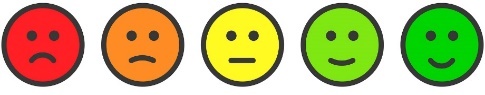    SINIF – NO:KNegatif yüklüdür, yörüngede bulunur.LYüksüzdür, çekirdekte bulunur.MPozitif yüklüdür, çekirdekte bulunur.A)MAGNEZYUMMGB)SODYUMNAC)KÜKÜRTKD)KLORCIElementElektronKatmanSayısı1.2.3.Mg12CıO8ArKLMA)İYONANYONKATYONB)ATOM ELEKTRONPROTONC)İYONKATYONANYOND)TANECİKPROTONNÖTRONELEMENTPROTON SAYISIELEKTRON SAYISIK910L1310M1718N10101.2.3.4.5.6.7.8.9.10.11.12.13.14.15.16.17.